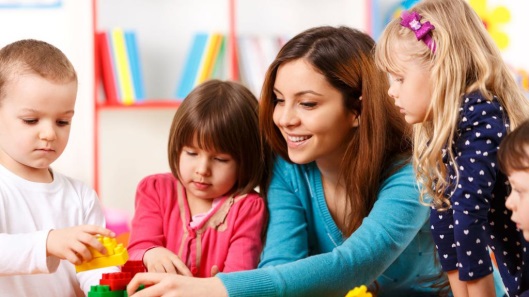     Работа по познавательному  развитию детей тесно связана с развитием всех сторон речи. В процессе обогащения сознания детей различным познавательным содержанием, происходит расширение, закрепление и активизация словаря, совершенствуется грамматически строй речи, дети общаются друг с другом и с воспитателями, оформляют свои мысли в связанные высказывания.     Речь – чудесный дар природы – не дается человеку от рождения. Должно пройти время, чтобы малыш начал говорить. А взрослые должны приложить немало усилий, чтобы речь ребенка развивалась правильно и своевременно.Обучение дошкольников родному языку правомерно рассматривается как одна из центральных педагогических задач. Язык – средство общения и познания – является важнейшим условием ознакомления детей с культурными ценностями общества.      Речь сопровождает практически каждую деятельность ребенка, совершенствует её и обогащается сама. Речь – одна из важных линий развития ребенка. Благодаря родному языку малыш входит в наш мир, получает широкие возможности общения с другими людьми. Речь помогает понять друг друга, формирует взгляды и убеждения, а также играет огромную роль в познании мира, в котором мы живем.         Плохо говорящие дети, могут стать  молчаливыми, застенчивыми, нерешительными; затрудняется их общение с другими людьми (взрослыми и сверстниками), снижается познавательная активность. Это происходит потому, что ребенок становиться «сложным» собеседником; ему трудно быть понятым другими. Поэтому всякая задержка, любое нарушение в ходе развития речи ребенка отрицательно отражаются на его деятельности и поведении, а значит, и на формировании личности в целом.      Развитие речи – процесс сложный, творческий. Развитие речи – это целенаправленная и последовательная и педагогическая работа, предполагающая использование арсенала специальных методов и собственных речевых упражнений ребенка.      Речевое развитие осуществляется не только на мероприятиях речевого цикла, но и в других видах детской деятельности: в познавательном развитии, на мероприятиях математического цикла, в процессе художественно – эстетического развития (литература, музыка, театрализованная и изобразительная деятельность). Интегрированный подход позволяет осуществлять нормальное функционирование речи в жизни детей и значительно повысить эффективность и результативность работы воспитателей по развитию речи.      В детском саду детям систематически передается разнообразная информация о природе: об отдельных представителях растительного и животного мира, особенностях их внешнего вида, повадках, условиях жизни. Дети знакомятся с объектами (камень, песок, вода и др.), явлениями неживой природы в соответствии с сезонными изменениями (дождь, снегопад и др.) и природными материалами (дерево, глина, песок и т.д.).        Внимание детей обращается на то, что в любом объекте природы есть внешние характеристики, которые ребенок может определить сам: цвет, форма, размер, запах, вкус и т.д. В то же время у каждого объекта есть свои секреты, о которых можно узнать не только от взрослых, но и самому увидеть при определённых условиях, свойства предметов, повадки животных и т.д. Например: лист. Свойство – легкий, т.е. если его подбросить, то он может долго кружиться в воздухе; если лист опустится на воду, то он не тонет, а плавает по поверхности и т.д. Например, ёжик. Портрет – небольшой зверек, с вытянутой мордочкой. У него есть нос, глаза, рот, уши и т.д. Спина ежика покрыта иголками, а мордочка и брюшко - мягкой шерстью. Повадки – если ежика тронуть (спугнуть), то он сворачивается клубком.       Постигая мир человека, дети начинают знакомиться со схемой собственного тела и связанными с ним пространственными ориентировками  (левая рука – налево, правая рука – направо,  над головой – вверху,  под ногами – внизу,  за спиной – позади).  Продолжается работа по расширению и уточнению представлений детей о рукотворном мире (предметах сделанных руками человека и играющих большую роль в его жизни). Рассматривая разнообразные предметы, дети не только определяют части и внешние характеристики, но и более глубоко начинают постигать их целевое назначение и функции. Дети знакомятся со свойствами и качествами рукотворных материалов (бумага, ткань, пластилин, стекло и т.д.) Полученные представления закрепляются в полученной деятельности детей.     В течение года детей целенаправленно знакомят с различной деятельностью людей: профессиональной (труд для других); бытовой (труд для себя и семьи); отдых, увлечения.      Большое значение для речевого развития играют средства, методы приемы, использующиеся для познавательного развития детей. Наряду с традиционными формами (экскурсии, занятия и т.п.) используется и новые. Дети много наблюдают, экспериментируют, рассматривают, создают своими руками. Им предоставляется возможность высказывать свои соображения, сомнения, предположения, пожелания. Педагоги всегда готовы выслушать ребенка, ответить на его вопросы, совместно обсудить и решить познавательные проблемы. Такой подход создает максимально благоприятные условия для развития всех сторон речи детей.        Формирование элементарных математических представлений у дошкольников влияет на совершенствование разных сторон речи детей: словаря, грамматического строя речи, связной речи (объяснительной). На специальных занятий дети знакомятся с понятиями «низкий - высокий», «узкий - широкий», «длинной- короткий» и др. При этом широко используется прием сравнения, практические действия детей ( построить домики разной высоты, выложить дорожки разной длины и т.д.).Освоение математических представлений особое влияние оказывает на грамматические строй речи детей. Многие математические понятия закрепляют в соответствующих формах слов, словосочетаниях и предложениях. Например, осваивая пространственное расположение предметов (относительно друг друга), дети обязательно усваивают их словесное обозначение (выше всех - ниже всех, медленно – медленнее,  быстро–быстрее). Отвечая на вопросы педагогов, рассматривая сюжетные картинки, дети оформляют свои мысли в разные по сложности предложения. Например,  по лексическим темам «Игрушки» и «Лес»:«Зайчик сидит между куклой и собачкой. Зайчик сидит выше матрешки, машины и пирамидки. Пирамидка стоит ниже зайчика, куклы и собачки. В лесу дерево выше, чем куст. Куст выше, чем трава. Цветок ниже куста. В нашем лесу цветов больше, чем грибов» и т.д. В течение года дети осваивают счет в пределах десяти. Здесь активно отрабатывается согласование числительных и существительных в роде, в числе и падеже (один гриб - два гриба - пять грибов).       Игры и игровые упражнения, обыгрываемые сюжеты активизируют речь детей. Например, в сюжете «Магазин «Одежда» дети рассматривают разные предметы, определяют их цвет и размер, местоположение на прилавках, а затем закрепляют полученную информацию через загадки – описания. Закрепление принципа классификации предметов по одному или нескольким признакам проходит в игровых упражнениях « Съедобное – несъедобное», «Дикие и домашние животные» и т.п.      Ежедневное чтение художественной литературы в детском саду, специальные занятия по художественной литературе оказывают большое влияние на развитие словаря детей. На литературном материале дети начинают усваивать сложные понятия: жанр, рифма, писатель, автор, иллюстрация, поэзия, поэт, эпитет и др. Систематический анализ произведений готовит детей к последующему более осознанному освоению структуры текста, правил построения связных высказываний. Дети начинают понимать, что любая сказка имеет главную идею, героев (действующих лиц), последовательность событий. Внимание детей обращается на традиционные сказочные словесные обороты, которые одновременно являются одним из средств  связанности высказывания.Организуя процесс восприятия искусства, воспитатели знакомят детей с работами народных мастеров и произведениями декоративно-прикладного искусства. Дети знакомятся с такими профессиями, как художник, художник - иллюстратор.       Работа по восприятию прекрасного,  в жизни и искусстве находит свое воплощение в детском художественном творчестве (рисование, аппликации, лепке). Содержание работы в рамках художественного труда способствует развитию мелкой моторики руки ребенка. Известно, что развитие речи связано с развитием движений пальцев рук. В течение года дети активно работают ножницами, трафаретами. Используются различные приемы обрывания, процарапывания, складывание бумаги.   Итак, уважаемые педагоги, работа по познавательному развитию проводится в системе, охватывающей все стороны  речи - словарь, грамматический строй, звуковая культура речи, связанная речь. Каждая сторона речи включает в себя широкий круг задач и собственную динамику развития. 